ロータリー財団グローバル補助金（ＧＧ）のためのＤＤＦ申請書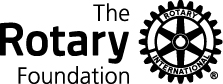 ＲＩ２８４０地区　補助金委員会グローバル補助金申請用２８４０地区財団活動資金（ＤＤＦ）申請額　　ＵＳ　　　　　　     　　　　　　　　　　ドル　　　　　　　プロジェクトの概要1. このプロジェクトで何をしますか。 2. プロジェクトの受益者は誰ですか、またどのような恩恵を受けますか。4. これらのロータリアンは何を行いますか。プロジェクトへの財政的支援を除き、その具体例を少なくとも2つ挙げてください。5.このプロジェクトを実施することにより、どのような長期的影響が期待されますか。6. 協力団体が関与している場合、その団体名と役割を記述して下さい。プロジェクト収支予算書　総事業費　　　　　　　　　　ＵＳ　　　　　　           ドル　■収入予算　（必要に応じて行を追加してください）　　　　　　　　　　　　　　　　　　　　　　　　　　　　　　　　　　　　　（単位：ＵＳドル）ロータリー・クラブ：プロジェクト名：実施場所　　　：開始日（西暦）：　　　　　年　　　月　　　日　　～　　終了予定日（西暦）：　　　　　年　　　月　　　日スポンサー：実施国側　　　　　　　　　　　　　　　　　　　　　援助国側　　重点分野：□平和構築と紛争予防　　　　□疾病予防と治療　　　　　　　　□水と衛生し（対象分野■）□母子の健康　　　　□基本的教育と識字率向上　　□地域社会の経済発展□環境の保全　3. このプロジェクトに何名のロータリアンが参加する予定ですか。3. このプロジェクトに何名のロータリアンが参加する予定ですか。     名クラブ名・地区名クラブ拠出金(現金)地区拠出金(ＤＤＦ)ＲＩ拠出金（ＷＦ）合　計ホストパートナー（実施国）ホストパートナー（実施国）インターナショナルパートナー（援助国）インターナショナルパートナー（援助国）インターナショナルパートナー（援助国）インターナショナルパートナー（援助国）合　計合　計